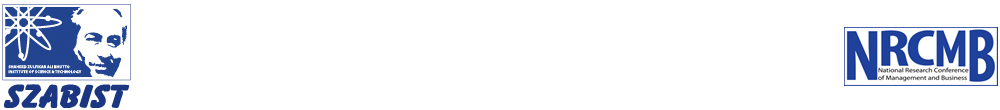 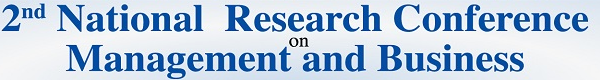 REGISTRATION FORMName: 	Designation: 	Organization/Institution: 	Qualification: 	  Address:	 Cell: 	Email:	 REGISTRATION FEES FOR CONFERENCE:Please tick the appropriate boxREGISTRATION FEES FOR PRE-CONFERENCE RESEARCH WORKSHOP:Please tick the appropriate box     PAYMENT DETAIL:Signature of participant: ____________________   Date: _______________SZABIST Students and FacultyRs.  1500/-Students from Other UniversitiesRs. 3000/-Faculty and Other ProfessionalsRs. 5000/-Late Registration Fee20% extra*Walk in Registration Fee50% extra*SZABIST Students and FacultyRs.  1000/-Students from Other UniversitiesRs. 1500/-Faculty and Other ProfessionalsRs. 2000/-BankAccount TitleAccount NumberBranch Standard Chartered BankSZABIST Karachi Campus              08-3861732-01Teen Talwar Branch, Clifton, Karachi Habib BankSZABIST Karachi Campus               00337900529301Kehkashan Branch, Boat Basin, Karachi 